Hospital Self-Assessment Update Form – Years 2 and 3Note: This form is to be completed in the two Fiscal Years following the hospital’s completion of its triennial Community Health Needs AssessmentI. Community Benefits Process:Has there been any change in composition or leadership of the Community Benefits Advisory Committee in the past year?  Yes   NoIf so, please list updates:
II. Community Engagement:If there have been any updates to the key partners with whom the hospital collaborates, please indicate in the table below.  Please feel free to add rows as needed.Please use the spectrum below from the Massachusetts Department of Public Health to assess the hospital’s level of engagement with the community in implementing its plan to address the significant needs documented in its CHNA, and the effectiveness of its community engagement process.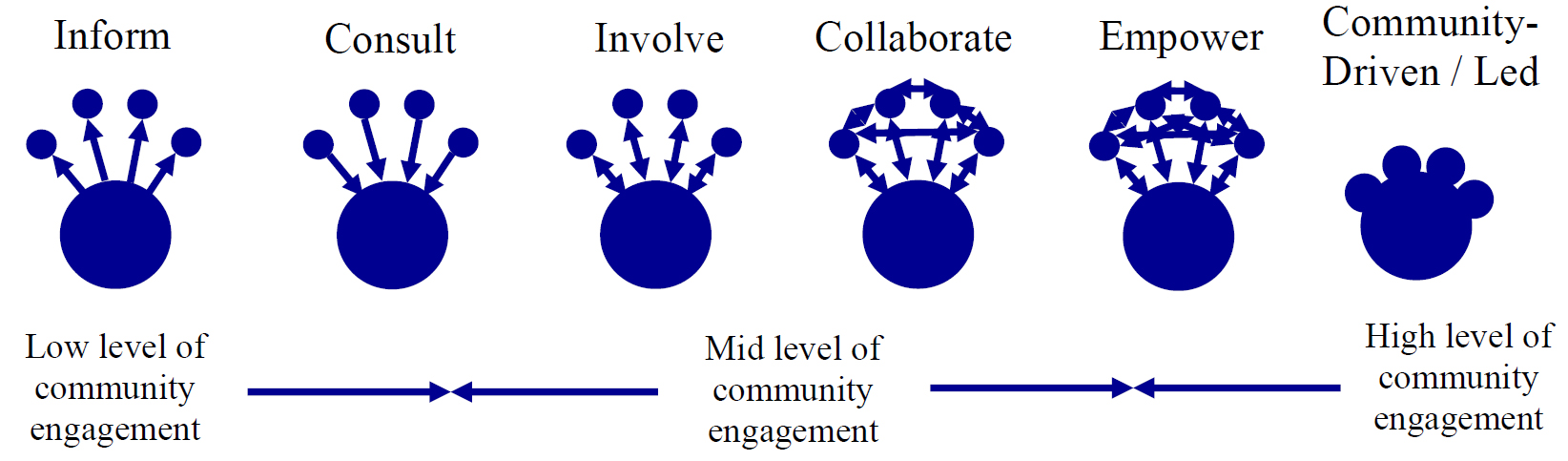 For categories where community engagement did not meet the hospital’s goal(s), please provide specific examples of planned improvement for next year:Did the hospital hold a meeting open to the public (either independently or in conjunction with its CBAC or a community partner) at least once in the last year to solicit community feedback on its Community Benefits programs?  If so, please provide the date and location of the event.  If not, please explain why not.III.  Updates on Regional Collaboration: If the hospital reported on a collaboration in its Year 1 Hospital Self-Assessment, please briefly describe any updates to that collaboration, including any progress made and/or challenges encountered in achieving the goals of the collaboration. If the hospital entered a regional collaboration in the past year, please provide the information requested of regional collaborations on p. 5 in the Year 1 Hospital Self-Assessment Form.OrganizationName and Title of Key ContactOrganization Focus AreaBrief Description of Engagement 
OrganizationName and Title of Key ContactOrganization Focus AreaBrief Description of Engagement 
CategoryLevel of EngagementDid Engagement Meet Hospital’s Goals?Goal(s) for Engagement in Upcoming Year(s)Overall engagement in developing and implementing filer’s plan to address significant needs documented in CHNA Determining allocation of hospital Community Benefits resources/selecting Community Benefits programsImplementing Community Benefits programsEvaluating progress in executing Implementation StrategyUpdating Implementation Strategy annually